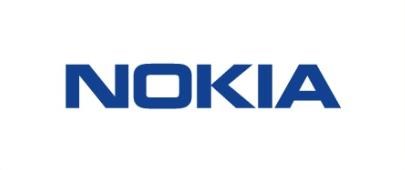 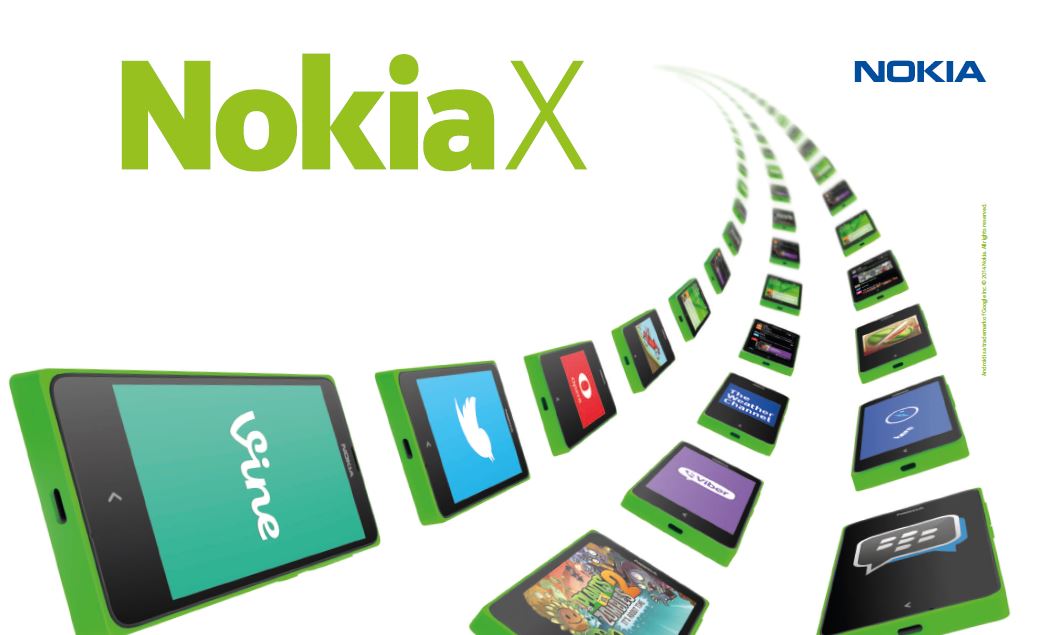 COUPON-REPONSE OFFRE DE PRET ‘’PORT TO NOKIAX’’LE TELEPHONE DE PRET SERA UN NOKIA X (SELON DISPONIBILITE) ET SERA PRETE PENDANT UNE DUREE DE 1 MOIS MAXIMUM. A L’ISSUE DE CE DELAI, VOUS DEVREZ RENVOYER A NOKIA LE TELEPHONE. SI CETTE OFFRE VOUS INTERESSE, MERCI DE NOUS RENVOYER LE COUPON CI-DESSOUS COMPLETE ET SIGNE (AVEC LE CACHET DE VOTRE ENTREPRISE) : Oui, je souhaite tester un téléphone Nokia X. J’ai bien noté qu’il s’agit d’un prêt de 1 mois et que je m’engage à retourner le produit de test à Nokia, à l’adresse suivante :  Tour CB21, 16 place de l’Iris, 92300 CourbevoieJe suis développeur :iOSAndroidWindows PhoneS40Autres (préciser) : ………………………………….Liste des applications déjà développées ou des projets d’applications en cours de développement : VOS COORDONNEES  	  Signature : Prénom  ………………………………………………………….   Nom  ……………………………………………………………………………………Fonction  ………………………………………………………..   Société  ……………………………….....…………………………………………..Adresse  ……………………………………………………..…………………………………………….……………………………………………………..E-mail  …………………………………………………………….   Téléphone  ……………………………………….………………………………….